4-5-20    1 Thessalonians 1:2-8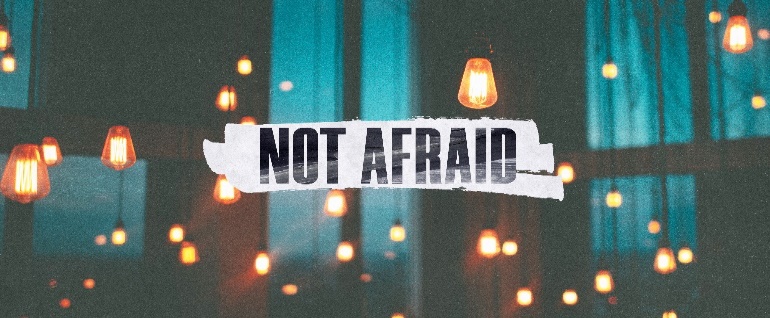 SYMPTOMS OF HIGHLY CONTAGIOUS PEOPLE!Highly Contagious People Exhibit 3 Symptoms!(1 Thess. 1:2-3)S 1:  Work-________________ by ____________.The work that Jesus ____________ at our salvation!The work that the Holy Spirit is completing over time, helping us to become more like Jesus. (John 1:12; Ephesians 1:13; Colossians 1:13; Romans 12:2 & Philippians 1:6)S 2: Work-___________________ by _________.(John 13:34-35)In this crisis will people see that you love Christians and others, by your actions? Are you highly contagious?S 3: Endurance Supplied by __________.. We place our hope in God for the __________.We place our hope in God for our __________.(Romans 8:28; John 5:24; John 14:2-3; Hebrews 9:27-28When people get close to you – are they going to catch what you are carrying?What You Have Is Worth Spreading!!(1 Thess. 1:5-8)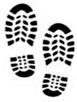 Let’s ask God to make us contagious with His Son Jesus! So, when people get close to us – they are going to catch Jesus!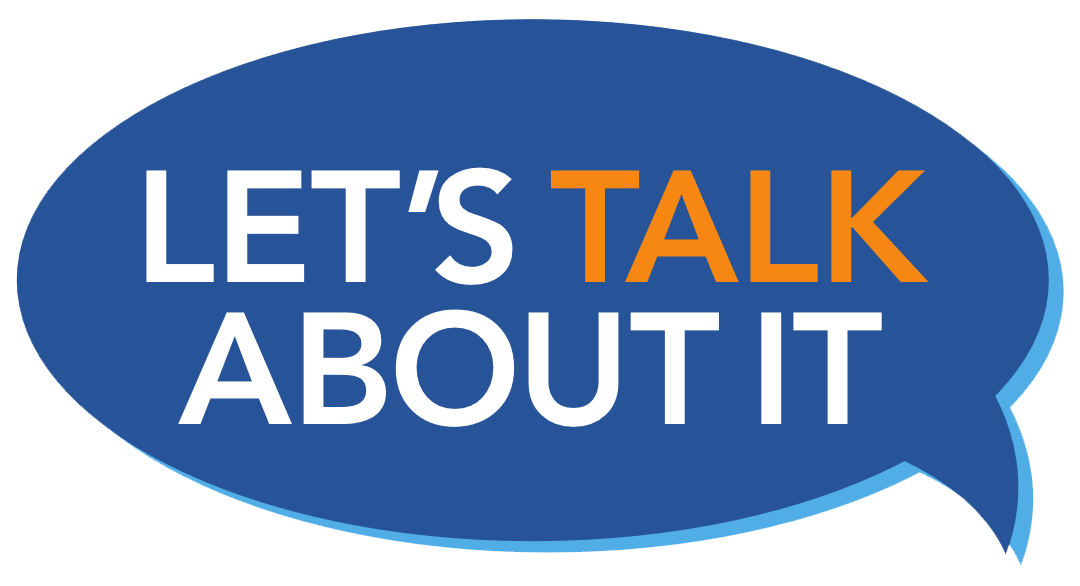 What teams did you belong to (or aspire to) as a child?Of which teams were you most proud? Why?What do you learn about the Thessalonians from Acts 17:1-9?What was it that Paul saw in their church?What stands out to you about the 3 symptoms that the message highlights about contagious people?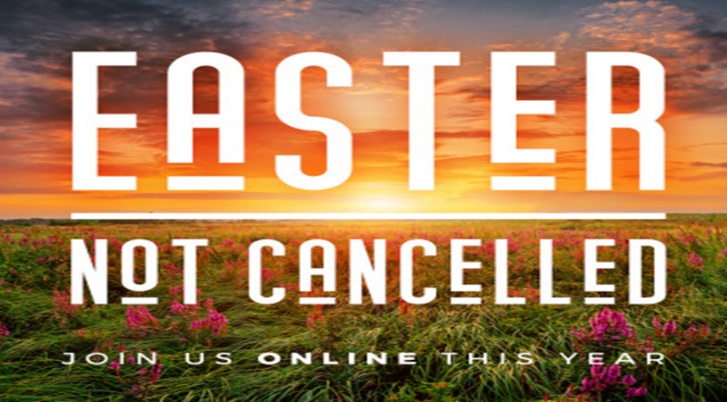 Why are these 3 symptoms so needed in our world today?What are some ways that you and your family could spread some hope and Jesus, this week? What specific steps are you or your family going to take this week to spread hope & Jesus? Prayer TimeTake some time to praise God for the work that He has and is doing in you!Share some prayer requests for one another and pray. Close by asking God how He wants to use you and your family to spread hope and Jesus, this week. 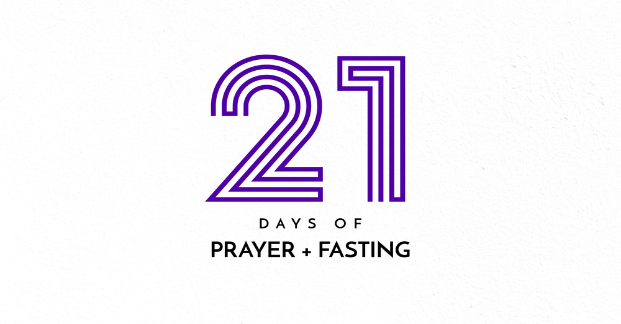 FINISH WELL!!You only have 6 days left in our ’21 Days of Prayer & Fasting’!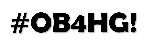 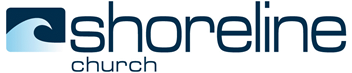 GOOD FRIDAY SERVICE will be this Friday at 7 p.m.EASTER SERVICE will be this coming Sunday at 10:23 a.m. for the prize give away and then the service will start at 10:30!Gather together using Shoreline’s Facebook page!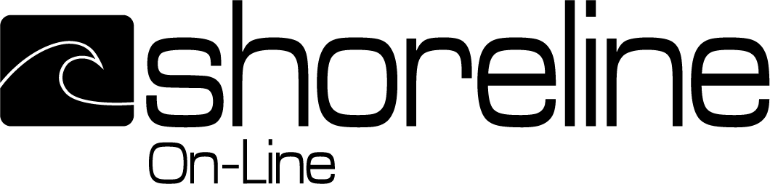 